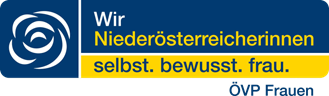 Bezirkstag: Bezirk, DatumVorstandsmeldung:Bezirksobfrau:		…………………………………………………………..    		                             	Stellvertreterinnen:     		………………………………………………………….			 		………………………………………………………….		                                     									Finanzreferentin:		…………………………………………………………..    					Finanzreferentin-Stv.:   	…………………………………………………………..			           Finanzprüferinnen:       	……………………………………………………………			          				                      Schriftführerin: 		……………………………………………………………          			  	Weitere Vorstandsmitglieder:	………………………………………………….					………………………………………………….					………………………………………………….					……………………………………………………					…………………………………………………..